(单位名称)敏感信息泄露风险自查表（        年    月   日）备注：附件链接地址查看方式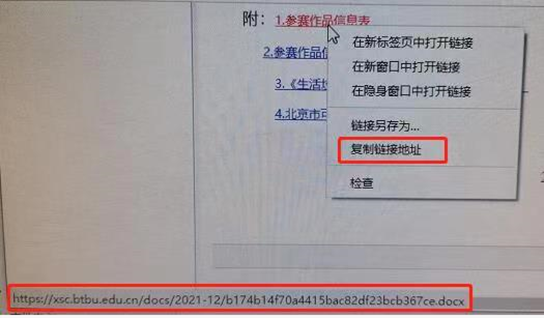 对应序号信息条目的原始信息截图：1、2、序号信息条目名称信息条目访问地址附件链接地址处理结果12……